_____________________________________________________________________________________________________________________________________________ПРЕЗИДИУМПОСТАНОВЛЕНИЕ19 апреля 2018 года                      г. Казань                         Протокол № 35Об итогах отраслевого конкурса «Лучший коллективный договор» за 2017 годЗаслушав и обсудив информацию заместителя председателя Татарстанского республиканского комитета Российского профсоюза работников химических отраслей промышленности Насыбуллиной Э.И. о проведённой комиссией по защите социально-экономических прав и интересов работников работе по подведению итогов отраслевого конкурса «Лучший коллективный договор» за 2017 год, Президиум Татарстанского республиканского комитета Российского профсоюза работников химических отраслей промышленности ПОСТАНОВЛЯЕТ:Победителями конкурса, с вручением диплома и денежной выплаты в размере по 25 тысяч рублей каждому, признать коллективные договоры:среди предприятий производственной сферы нефтехимического комплекса Республики Татарстан:-ПАО «Казаньоргсинтез» (генеральный директор Минигулов Ф.Г., председатель профкома Мингазов И.К.);-ПАО «Нижнекамскнефтехим» (генеральный директор Бикмурзин А.Ш., председатель профкома Муртазин Ф.C., в 2017 году председатель профкома Хайруллин А.А.).среди предприятий непроизводственной сферы нефтехимического комплекса Республики Татарстан:-АО  ХК «Татнефтепродукт» (генеральный директор Сабиров Р.Н., председатель профкома Варисова Г.Г., по 11.10.2017 года председатель профкома Насыбуллина Э.И.);-АО «Средне - Волжский  Траснефтепродукт» (генеральный директор Габбасов Р.Ф., председатель профкома Звягинцев Н.Г.).Дипломантом конкурса, с вручением диплома и денежной выплаты в размере 20 тысяч рублей, признать коллективный договор АО «Аммоний» (генеральный  директор  Шевченко С.И.,  председатель  профкома  Сабирзянов Р.А.)Контроль за выполнением данного постановления возложить на заместителя председателя Татрескома Росхимпрофсоюза Насыбуллину Э.И.Председатель                                                                         А.Л.ИльинХимия промышленносты  тармаклары хезмәтчәннәренең  Россия профессиональ союзы ТАТАРСТАН  РЕСПУБЛИКА        ОЕШМАСЫ420012,  Казан,     Мөштәри  ур., 9 ,  Тел.: 236-96-95, 236-99-57, 236-97-34Факс: 236-99-57, 236-19-73                   E-mail: chemprof-rt@mail.ru                      www.chemprof-rt.ru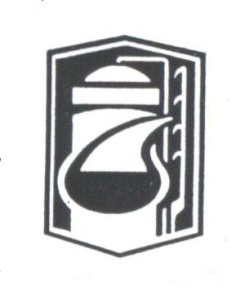  Российский профессиональный союз работников химических отраслей промышленностиТАТАРСТАНСКАЯ РЕСПУБЛИКАНСКАЯ ОРГАНИЗАЦИЯ420012,  Казань,  ул.  Муштари, 9 ,  Тел.: 236-96-95, 236-99-57, 236-97-34Факс: 236-99-57, 236-19-73             E-mail: chemprof-rt@mail.ru              www.chemprof-rt.ru